CARTA DE PATROCINIO Y ADHESIÓNCONGRESISTAS,  AUTORIDADES DE GOBIERNO Y/ODE REPRESENTACIÓN POPULAR A través de la presente, yo Juan Morano, en el cargo de Diputado, extiendo responsablemente el patrocinio a la Iniciativa Juvenil de Ley “Modificación a la ley N°19.532 referente a FOMENTAR EL DESARROLLO ARTISTICO EN LA COMUNIDAD ESCOLAR” presentado por el equipo de enseñanza media del colegio North American College, región de Arica y Parinacota, en la VI versión del Torneo de Debate Interescolar DELIBERA 2016, organizado por la Biblioteca del Congreso Nacional.Apoyo esta inicitiva de modificación de ley porque :Reduciria los niveles de estrés en adolescentes y niños.Fomenta el desarrollo integral del hemisferio cerebral derecho en adolescentes y niños.Considerando la viabilidad de este proyecto juvenil de ley, saluda atentamente: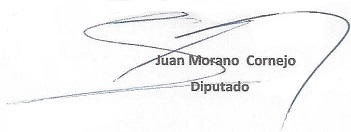 